בס"ד                                                                                                                                                  לישועתך קיויתי ה' נא לא לקרוא באמצע התפילה                  ספר ויקרא - פרשת אמור                       שבת שלום ומבורך
          וקריאת התורה!                               גיליון מס' 32                                       ג' אייר תשע"ד   
                         
 
"שׁוֹר אוֹ כֶשֶׂב אוֹ עֵז כִּי יִוָּלֵד וְהָיָה שִׁבְעַת יָמִים תַּחַת אִמּוֹ וּמִיּוֹם הַשְּׁמִינִי וָהָלְאָה יֵרָצֶה לְקָרְבַּן אִשֶּׁה לַה'." (ויקרא כב'; כז) 

אמרו המפרשים שהפסוק הזה הוא רמז לביאת הנשמה לעולם הזה. "שִׁבְעַת יָמִים" כנגד  שבעים  שנה  שהאדם  חי  בעולם הזה (כמו שנאמר בפסוק: " יְמֵי שְׁנוֹתֵינוּ בָהֶם שִׁבְעִים שָׁנָה וְאִם בִּגְבוּרֹת שְׁמוֹנִים שָׁנָה." (תהילים צ'; י'). "תַּחַת אִמּוֹ"  דהינו  תחת  רשות  השכינה והתורה שנקראת אמו. "וּמִיּוֹם הַשְּׁמִינִי וָהָלְאָה יֵרָצֶה לְקָרְבַּן אִשֶּׁה לַה", דהינו אחר שבעים  או  שמונים  שנה  שמיכאל  כהן גדול מביא נשמתו של האדם לקרבן-ישה לה' ומלוה את הנשמה עד המקום הראוי לה. והכתוב ממש רומז לנו על  חייו  של האדם. שלשת הדברים הללו שהוא בא לעולם, חי זמן מה בעולם הזה, ולאחר מכן הולך לנחל את מקומו בעולם האמת, זה קורה, אבל כל זה תלוי על מעשיו של האדם בעולם הזה. אם הוא שומר תורה ומצוות, ועושה  מעשים  טובים,  אזי  מקבל את שכרו בעולם האמת, ואם לאו מקבל את העונש הראוי למעשיו. ומאין אנו לומדים את זה?  מהפסוק  הנזכר  וכדלהלן: למה מוזכר בפסוק דווקא שלשה בהמות הללו שהם שור, כשב ועז, ולא יותר? כאן התורה רומזת על שלשה סוגים של  בני אדם – צדיק, רשע ובינוני. "שׁוֹר" – רומז לבינוני, כי פעמים שהשור מנגח (שזהו הצד הרע שבו) ופעמים  שהוא  נושא  בצוורו עֹל וחורש את השדה (שזהו הצד הטוב שבו). בדיוק כך אדם בינוני – פעמים שהוא  עוסק  בתורה,  במצוות  ובמעשים  טובים, ופעמים שהוא עובר עבירות וחוטא. "כֶשֶׂב" – רמז לאדם צדיק. שנאמר: "כְּצֹאן קָדָשִׁים כְּצֹאן יְרוּשָׁלַ‍ִם בְּמוֹעֲדֶיהָ  כֵּן  תִּהְיֶינָה הֶעָרִים הֶחֳרֵבוֹת מְלֵאוֹת צֹאן אָדָם  וְיָדְעוּ  כִּי אֲנִי  ה'." (יחזקאל ל"ו; ל"ח),  ועוד  נאמר: "וְאַתֵּן צֹאנִי צֹאן מַרְעִיתִי אָדָם אַתֶּם אֲנִי אֱלֹהֵיכֶם נְאֻם  ה'." (יחזקאל ל"ד; ל"א) ועוד, אפשר ללמוד ש"כֶשֶׂב" רומז לאדם צדיק בדרך הבאה: במקום  לקרוא  "כֶשֶׂב"  כמו שכתוב בש"ין עם ניקוד בצד שמאל, נקרא אותו עם ניקוד בצד ימינו, שאז בהיפוך אותיות יוצא "כּוֹבֵשׁ", שכובש  את  יצרו הרע. "עֵז" – מרמז לאדם רשע, כמו שנאמר במשנה: "עז פנים לגהינם". והפסוק מתפרש בשלשה דרכים שונות. שהם "שׁוֹר אוֹ כֶשֶׂב אוֹ עֵז". תחילת הפסוק מרמז לנו על כך, שבדיוק איך שהאדם יתנהג בעולם הזה,  לפי  זה  הוא  יקבל  שכרו\עונשו בעולם האמת.

עם ישראל נקרא "שֶׂה", כמו שכתוב: "שֶׂה פְזוּרָה יִשְׂרָאֵל." (ירמיהו נ'; י"ז). מביאים על זה משל יפה: פעם אחת הלכו בדרך שור שֶׂה ועז ופגשו ביער את האריה. היו שם שלשה ימים ולא מצאו טרף לשיניהם.  אמרו  זה  לזה:  "מעולם  לא  ראינו  ימים קשים ורעבים כאלו. ודאי שעונותינו גרמו זאת וצריכים לפשפש במעשינו ולראות מי מאיתנו האשם בדבר." אמרו  לאריה: "אתה מלך שלנו, תאמר מה עשית בימיך כדכתיב: "וַיְחַפֵּשׂ בַּגָּדוֹל הֵחֵל וּבַקָּטֹן כִּלָּה." (בראשית מ"ד; י"ב) אמר הארי: "פעם  אחת לא מצאתי טרף, ומצאתי איש אחד. הרגתי אותו ואכלתיו." אמרו לו: "אין זה עון, אתה  היית  רעב.  מה  שמצאת  אכלת." השור אמר: "אנכי כמה פעמים אכלתי משדות אחרים אפילו שידעתי שזה גזל.  אבל  היו  שם  דברים  טובים  לאכול  ולא יכלתי לסבול." אמרו לו: "זה לא אסור. אתה עובד ואתה צריך לאכול." העז  אמרה:  "גם  אני  כמה  פעמים  הקשתי  עורף לרועה וקפצתי ממקום למקום ואכלתי כל מה שמצאתי." אמרו כולם: "אין זה נקרא גזל ואין שום  עון  בזה."  אמרו  לשה: "תגיד לנו גם אתה." אמר להם: "פעם אחת שכח האדון שלי ליתן לי אוכל, וכל היום לא אכלתי והייתי  רעב  וקשור  בתוך הבית. ולערב הסתכלתי למעלה וראיתי שהיתה שם קופה מלאה תבן וקש וקפצתי כמה פעמים והפלתי את הקופה ואכלתי הכל." אמרו כולם: "ווי! מצאני עבור מי אנחנו נתפסנו! עבור הענון הגדול הזה! איך אכלת  בלי  רשות  אדוניך?  וזה  חייב מיתה! ע"כ. הנמשל זה ההיתיחסות של אומות העולם לבני ישראל. יש בין האומות הרבה רשעים, גונבים, גוזלים, חומסים ורוצחים. זה שהם עושים כל כך הרבה עבירות חמורות זה לא נורא בשבילם. אבל אם ישראל  עשו  איזה  עון  קטן  בשוגג ויש איזה צרה בעולם ח"ו תכף הם קופצים על עם ישראל ואומרים שבגלל היהודים כל העולם בצער וכיוצא בזה, ופותחים פיהם ללשון הרע. זה דרכם של אומות העולם כנגד בני ישראל, ולולא  חסדיו  של  הקב"ה  בזכות  תינוקות  של  בית  רבן ובזכות הצדיקים, לא היינו חיים בין האומות. 

הלכות "ברכת המזון" – מספר "חזון עובדיה"                                                                 

א. ברכת המזון אינה נאמרת אלא מיושב. ודין ברכת המזון כדין התפלה שאסור להפסיק  בה  אפילו  לשאול  מפני  היראה ולהשיב מפני הכבוד.  הילכך השומע בברכת המזון קדיש או קדושה, אינו מפסיק לענות דבר שבקדושה, כמו בתפלה,  אלא יפסיק בשתיקה, וישמע לאמירת הש"צ הדברים שבקדושה, ויחשב לענין המצווה כדין שומע כעונה. והוא הדין לברכת מעין שלש שאינה נאמרת  אלא מיושב. ולכן אם שומע דברים שבקדושה  באמצע  ברכת  מעין  שלש,  לא  יפסיק  לענות,  אבל יפסיק בשתיקה, ויקשיב למה שאומר הש"צ דברים שבקדושה. אבל  בברכות  אחרות  שהן  ארוכות  קצת,  כגון  אשר  יצר ובורא נפשות וכדומה, הרי הן כברכות ק"ש, שרשאי להפסיק לענות בהן לדברים שבקדושה. (חזון עובדיה "הלכות ברכות" עמ' פד')
ב. המברך ברכת המזון צריך לכתחלה להשמיעע לאזנו. ובדיעבד אם בירך ולא השמיע לאזנו, יצא ידי חובה, ובלבד  שיוציא בשפתיו. ואין צריך לחזור ולאכול כדי שיברך ברכת המזון וישמיע לאזנו.

                                                               

רבי שמעון אומר: הוי זהיר בקריאת שמע ובתפלה,  וכשאתה  מתפלל,  אל  תעש  תפלתך קבע, אלא   רחמים ותחנונים לפני המקום ברוך הוא, שנאמר: "כִּי חַנּוּן וְרַחוּם הוּא אֶרֶךְ אַפַּיִם וְרַב חֶסֶד וְנִחָם עַל הָרָעָה." (יואל ב'; י"ג)  ואל  תהי  רשע בפני עצמך.  (פרקי אבות ב'; י"ח')
                  
מובא במסכת ברכות (דף כט:): "רבי אליעזר אומר: העושה תפלתו קבע אין תפלתו תחנונים. מאי  קבע?  אמר  רבי  אושעיא  כל  שתפלתו דומה עליו כמשאוי (שחוק קבוע הוא עליו להתפלל, וצריך הוא בעל כרחו לצאת ידי חובתו.) מספר תולדות מנחם (עמ' עח) מסופר על  מחנה גדול של צבא בראשות גנרל אחד, שלא ניתנה שם רשום לחיילים היהודים ששירתו בצבא, לשבות ולנוח בשבת וימים טובים  כדת.  והגאון הצדיק רבי נחום מהורודנא בשומעו, הלך אל הגאון רבי אלכסנדר משה לפידות, ויבקש ממנו כי ישתדל  אצל  הגנרל  לשחרר  את  החיילים היהודים בימי שבת ומועד, בהיות שהיה הרב בקי בשפת המדינה. ויועדו יחדיו ויגשו אל הגנרל, ויהי כבואם שמעו כי הגנרל הזה איש קשוח מאוד, ועם כל זה הרהיבו עוז הרבנים ונכנסו למשרדו. וישאלם ברעם קולו, מה רצונכם? ויען הגאון לפידות ויאמר אליו, אדוני הגנרל,  הנה רב היהודים עומד לצדי, וירמוז בידו על הרב הצדיק, והוא איש קדוש, רם ונשא מאוד  אצל  כל  היהודים,  והוא  מבקש  כי  בחסדך  הגדול תואיל להיטיב לחיילים היהודים הנמצאים תחת חסותך, לתת  להם חופש בימי שבתות ובמועדי ישראל. ויען  הגנרל  ברוגז,  אינני  מסכים לשחרר אותם, והם יעבדו כמו כל החיילים, ויצאו הרבנים מאתו וילכו בפחי נפש. והרב הצדיק רבי נחום אמר להגאון לפידות, בטוחני שלא אבדה תקוותינו, ועוד יצטרך אלינו הגנרל. עוד הוא מדבר והנה חייל אחד מראשי לשכת הגנרל רץ  אחריהם.  ויאמר  אליהם,  הגנרל  קורא לכם לשוב אליו שנית. וישובו אליו, ויאמר הגנרל אל הגאון לפידות, הנה פיך ענה בהרב הנלוה אליך, כי איש  קדוש  הוא,  לכן  הנני  מבקש מאתו, בהיות כי יש לי בת יחידה, צעירה לימים, השוכבת על ערש דוי זה כחודש ימים, והרופאים גלאו מלהושיעה,  אם  הרב  הקדוש  הזה יעתיר בעדה ותתרפא, אמלא חפצכם ברצון, וגם אביעה תודתי אליכם. ויאמר הגאון לפידות, הביאנו אל חדר הבת  החולה,  והיתה  צועקת ובוכה ממכאוביה, ויכנס הרב הצדיק ליד מטתה ויפרוש כפיו אל ה' בתפלה ובתחנונים, ויתפלל ויאמר: "אנא ה' עשה למען  שמירת  שבתות קדשך על ידי עמך ישראל אנשי הצבא, ובזכות מצות שמירת השבת  תשלח  דברך  הטוב  לרפאות  את  הילדה  החולה  הזאת,  למען  ידעו העמים, כי אתה אלהי כל הארץ, ובידך להמית ולהחיות, אל נא רפא נא לה. ואחר תפלת  הרב  הצדיק,  לפתע  פתאום  רפתה  מחלתה  של הילדה ממנה לאט לאט, עד כי אחר יום או יומיים שבה לאיתנה. לא עבר שבוע ימים, והנה הגיעה מרכבה הדורה לביתו של הגאון  לפידות, ונתבקש לבוא עם חבירו הרב הצדיק אל בית הגנרל.  וכרגע שלח הגאון וקרא את הרב הצדיק רבי  נחום  מהורודנא,  ויסעו  שניהם  יחדיו, ובבואם אל הגנרל, קיבל אותם בכבוד קדול ויובילם אל חדש בתו הילדה, ויראו כי היא בריאה  ושלמה  ומשחקת  בצעצועים.  ויאמר  להם הגנרל, עתה ידעתי כי ה' הוא האלהים המקשיב אל הצדיקים רבני ישראל, ורק ברכתכם  ותפלתכם  הביאה  לבתי  מרפא  בכנפיה,  ועקבות מחלתה לא נודעו עוד, תחת אשר נלאו כל הרופאים לרפואתה ולא הצליחו, ואתם הרבנים החייתם אותי, כי מבלעדיה  למה  לי  חיים.  אני אסיר תודה לכם ומבטיחכם כי עוד היום אתן פקודה לשחרר את החיילים בשבתות  ובמועדי  ישראל  ואשים  איני  עליהם  לטובה.  כמובן שנעשה קידוש ה' גדול בדבר, וברוך המקדש שמו ברבים. (מספרו של מרן רבנו עובדיה יוסף זצוק"ל "ענף עץ אבות" עמ' קנא')









               
____________________________________________________________________________________________________________
                                                          העלון מוקדש:
 להצלחתם של:                                      לרפואתם של:                               לעילוי נשמתם של:                 
הרב יצחק דיין שליט"א – רב קהילת "כתר תורה"                                          משה סימנטוב בן חוה                                           הגאון רבי יעקב  בן מרגלית יוסף זצ"ל 
הרב יצחק מ. דיין שליט"א – רב שכונת נ. בן גוריון                                             זלפה בת תמר                                                        יצחק בן חנניה הנולד מחוה                         הרב לירן רביב שליט"א – מזכה הרבים                                                                                                                                       ורדה בת עליזה
              משפחת עמנואל זכאי הי"ו                                                                                                                                                    תמר בת רות
              משפחת מרדכי הכהן הי"ו   

                                         העלון מופץ לזיכוי הרבים ולהצלחתו של אבי מורי חיים כץ הי"ו שה' ישלח לו ולכל משפחתו הצלחה בכל מעשה ידיהם 
                                                     ובכן, העלון מופץ להצלחתו של ידידי היקר עידן מזרחי הי"ו שה' ישלח לו זיווג הגון בקרוב
                                                     ובכן, העלון מוקדש לזכות נשמתו הקדושה והטהורה – של מרן רבנו עובדיה יוסף זצוק"ל
                                                              זמני השבת:  כניסת השבת:  19:00| יציאת השבת: 20:01| לר"ת: 20:35|  
                                                                                                                        עורך העלון: יצחק כץ  | לתגובות: 052-895-7221                                                                                                                                                                                   העלון מופץ ע"י מרכז קהילתי התורני  "מקהלֹת"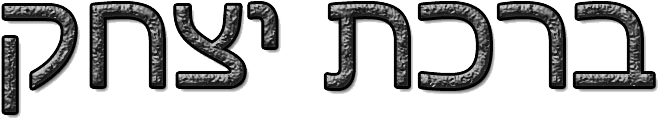 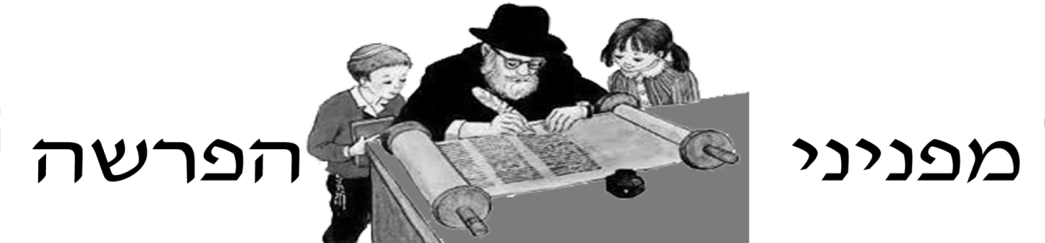 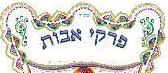 